PREFEITURA MUNICIPAL DE CARATINGA/MG - Extrato de Resultado – Pregão Presencial Registro de Preço nº 006/2018. Objeto: contratação de empresa para o fornecimento parcelado de combustíveis, para utilização e consumo da frota de veículos oficiais da Prefeitura Municipal de Caratinga. Vencedores com menor preço por item: CIMINI PRAIS CIA LTDA: Itens 01 e 03. Valor global final: R$ 900.418,00 (novecentos mil e quatrocentos e dezoito reais); RIBEIRO DE SÁ E FILHOS LTDA – ME. Item 02. Valor global final: R$ 674.310,00 (seiscentos e setenta e quatro mil e trezentos e dez reais). Caratinga/MG, 16 de fevereiro de 2018. Bruno César Veríssimo Gomes – Pregoeiro.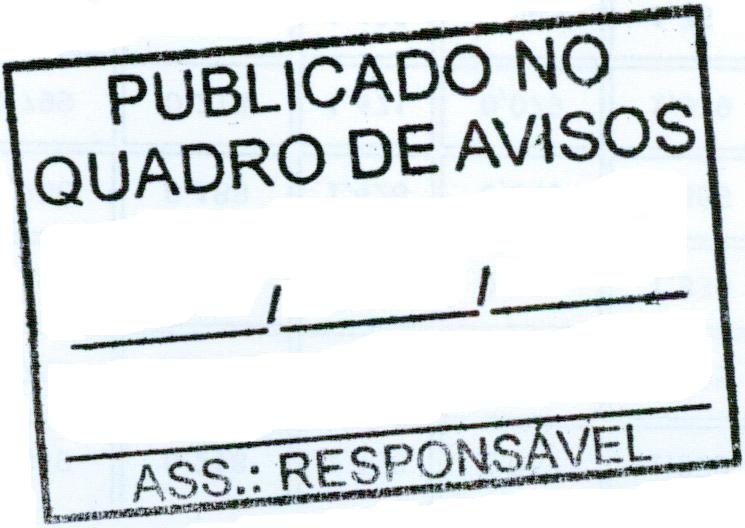 